１	ほしい商品が近所のお店になかったら，あなたはどうしますか。○で囲み，その理由を答えてみましょう。・ほかのを探す　　　　　　　・インターネットで買う２	DVDを見て，以下のに入る言葉を答えてみましょう。店舗でのと，ネット通販を比べると，ネット通販のほうが家賃や（①　人件費　）がかからない分，安く購入できることが多く，複数の販売価格を簡単にしたり，評価を確認したりすることができるメリットがある。しかし，実物を見たり（②　さわったり　）して確認することができず，届いた商品が思っていたものとっているなどのトラブルが起こってしまうこともある。３	DVDを見て，改めて １ の問いに答えてみましょう。・他の店舗を探す	・インターネット通販で買う４	インターネット通販のメリット・デメリットをあげ，利用時の注意点を話し合ってまとめてみましょう。　もっと学習を深めよう！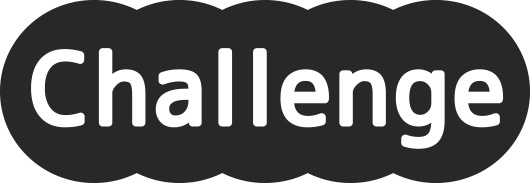 ・身の回りのさまざまなものについて，直接見て買いたいものと，ネット通販でよいと思うものに分けてみよう。・メリット・デメリットをふまえて，ネット通販でしか買えない商品を買う際の注意を考えてみよう。・インターネット通販によるの事例を調べてみよう。１	将来，何か高額なものをするとき，クレジットカードを使いたいと思いますか。どちらかを○で囲んで，その理由を答えてみましょう。・使いたい　　　　　　　　　・使いたくない２	DVDを見て，三者間を利用した商品の購入を行う際の模式図について，右の①～③に入る言葉を答えてみましょう。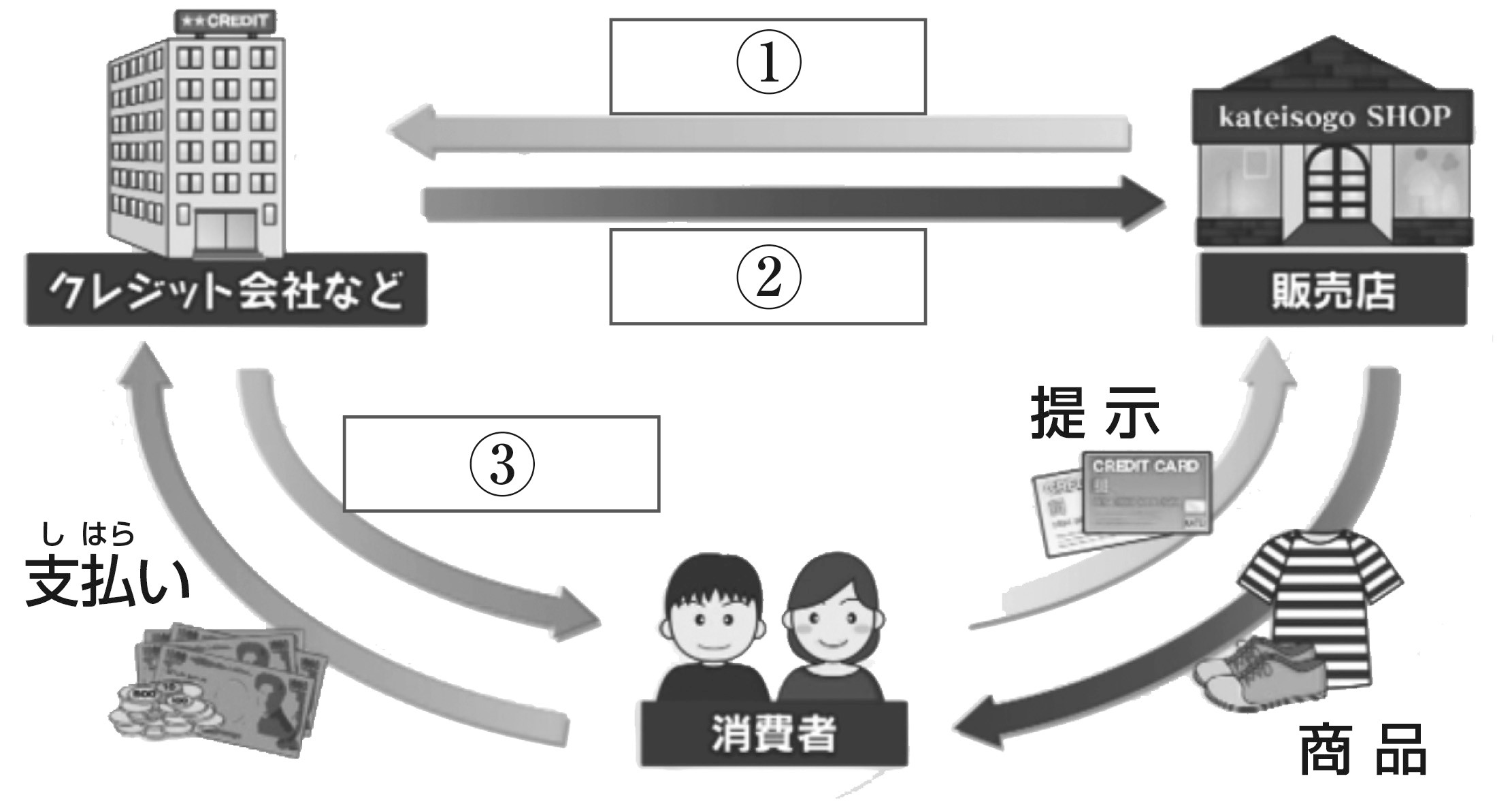 ①（　　  　照　会　　  　）②（　　 　立替払い　　 　）③（　 　　 請　求 　 　　）３	DVDを見て，クレジットカードを利用することのメリットとデメリットについて話し合ってみましょう。その上で，クレジットカードを利用するときの注意点についてまとめてみましょう。（解答例）　もっと学習を深めよう！・クレジットカードを作成するときのにはどのようなものがあるか調べてみよう。・クレジットカード会社に手数料を支払う必要があるのに，がクレジットカードを導入するのはどのような意味があるか考えてみよう。１	チョコレートを買いに行ったとき，同じようなチョコレートが二つ並んでいたら，どちらを選びますか。○で囲み，その理由を答えてみましょう。・通常の商品　	・マークのついている商品２	DVDを見て，以下のに入る言葉を答えてみましょう。私たち消費者の行動が，社会や地球までることを考えて，人や社会，環境によい商品やサービスをすることを（①　エシカル消費　）という。（①）のひとつに生産者の暮らしを守るために，正当な値段で売り買いをする（②　フェアトレード　）がある。開発国などでは，貧困で大人をうがなく，子どもに教育を受けさせずに働かせたり，成長がられるな労働をさせたりする（③　児童労働　）が問題となっており，（②）は（③）の解消に役立つ。３	DVDを見て，あらためて １ の問いに答えてみましょう。・通常の商品　	・マークのついている商品４	まわりの友達と，自分たちにできるエシカル消費の案を出し合い，自分の考えをまとめてみましょう。　もっと学習を深めよう！・エシカルは，日本語で「的」という意味である。フェアトレード以外にどのような消費がエシカル消費と言えるか考えてみよう。・エシカル消費のヒントとなるマークを調べ，その意味とどのような商品につけられるかまとめてみよう。１ 「」という言葉から，あなたはどのようなことを想像しますか。２ DVDを見て，以下の悪質商法のを答えてみましょう。①使った覚えのないウェブサイトの利用料などをしてくる	（　架空請求　）②画面を表示しただけで登録料を請求してくる	（　ワンクリック詐欺　）③街頭でアンケートなどをよそおって声をかけて，事務所などに連れんで契約をってくる	（　キャッチセールス　）④実際に会って帰れないをつくり，高額な契約をさせる	（　アポイントメントセールス　）⑤「楽して大金が手に入る」などと言って，商品をさせ，さらに新たな会員をさせる	（　マルチ商法　）３ もしMさんのように親しい人から「楽して大金が手に入る仕事があるからやらないか？」とわれたらどうすればよいか，グループで話し合い，案をまとめてみましょう。４ 消費者に巻き込まれないために，どのようなことに気をつければよいか考えてみましょう。　もっと学習を深めよう！・中学生が巻き込まれやすい消費者被害について調べてみよう。・身近な消費者相談窓口について調べてみよう。・消費者被害を防ぐ対策としてどのような取り組みがあるか調べてみましょう。１ という言葉を見たり，聞いたりしたことはありますか。また，どのようなときに見たり，聞いたりしましたか。・見たり，聞いたりしたことがある		・見たり，聞いたりしたことがない２ DVDを見て，以下の言葉を説明してみましょう。①SDGs②３R（スリーアール）３ SDGsの17の目標の中からグループでひとつ選び，持続可能な社会の実現のために私たちが生活の中でできる行動について考えてみましょう。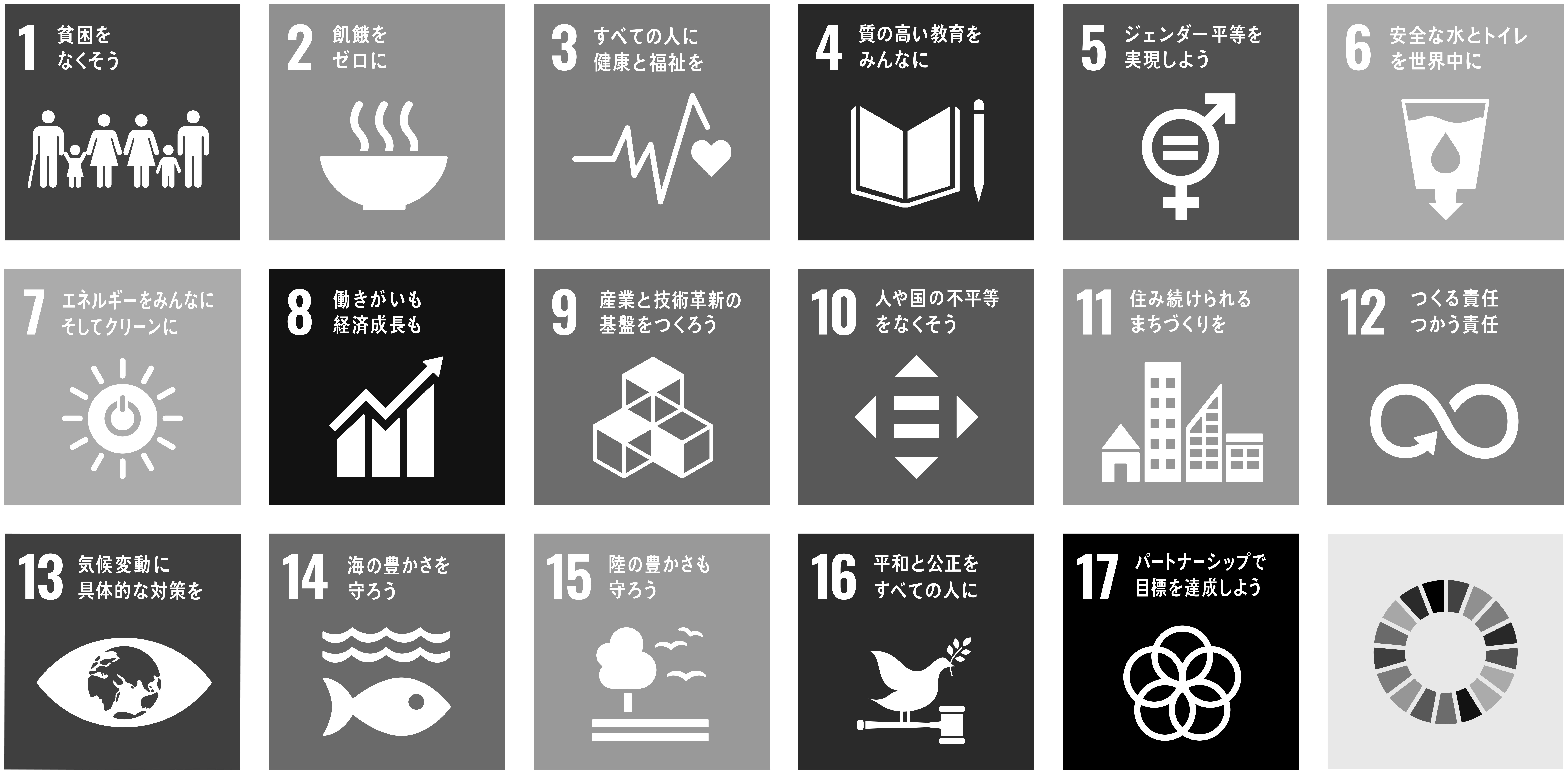 　もっと学習を深めよう！・持続可能な社会の実現のために，学校全体で取り組めることはないか話し合ってみよう。・気候変動対策として，二酸化炭素排出量を減らすための工夫を考えてみよう。・私たちの生活が地球に及ぼしている問題について調べてみよう。理由：自由記述理由：自由記述（解答例）メリット：インターネット環境があれば，いつでもどこにいても購入できる。また，複数の販売価格を簡単に比較することができる。デメリット：実際に手に取ることなく購入するため，思っていたものと違っていることがある。利用時の注意点：返品条件を必ず確認する。「イメージと少し違う」などの理由でも返品できるか事前に確認しておく。理由：自由記述メリット：現金を持っていなくても，すぐに商品やサービスを購入することができる　など。高額な商品などが欲しい場合，分割払いで購入することができる　など。デメリット：手数料などで，現金購入より高額になってしまう場合がある　など。いくら支払ったかがわかりにくく，買い過ぎてしまう場合がある　など。注意点：（解答例）クレジットカードを使用する場合は，その場に現金がなくても購入できるが，購入金額を確かめ，あとで返済に困らないように利用する　など。理由：自由記述理由：　自由記述自由記述自由記述自由記述自由記述どのようなときに，見たり聞いたりしたか自由記述2015年の国連サミットで採択された「持続可能な開発目標」のことで，持続可能とは限りある資源を使い果たさずに，人々の生活をずっと続けていくという意味がある。Reduce，Reuse，Recycleの３つのRの総称で，Reduceは使う資源の量を少なくすること，Reuseはまだ使えるものは捨てずに繰り返し使うこと，Recycleは廃棄物を原材料やエネルギー資源として再利用することを意味している。選んだ目標自由記述具体的な行動